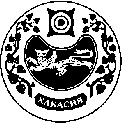 СОВЕТ ДЕПУТАТОВ  ДОМОЖАКОВСКОГО  СЕЛЬСОВЕТАР Е Ш Е Н И Еот  13 октября 2020 г.                            аал Доможаков                              №  4/4Об избрании состава постоянных комиссий Совета депутатов Доможаковского сельсовета Усть-Абаканского района Республики ХакасияВ связи с прошедшими выборами 13 сентября 2020 года, и вновь избранными депутатами, в соответствии с Уставом муниципального образования Доможаковский сельсовет, Совет депутатов Доможаковского сельсоветаР Е Ш И Л:Избрать и утвердить следующий  состав  комиссий Совета депутатов администрации  Доможаковского  сельсовета:Комиссия по бюджету, налогам и экономической политике:Титов Евгений Александрович – четырехмандатный избирательный округ № 1Денисов Денис Викторович – четырехмандатный избирательный округ № 2Иванов Дмитрий Геннадьевич – одномандатный избирательный округ № 3 Комиссия по социальной политике, культуре, образованию и здравоохранению:Попов Сергей Сергеевич – одномандатный избирательный округ № 5Ивантаева Людмила Григорьевна – четырехмандатный избирательный округ № 1Алыпова Наталья Владимировна – одномандатный избирательный округ № 4Комиссия по вопросам благоустройства и ЖКХ:Матвеев Владимир  Васильевич – четырехмандатный избирательный округ № 2Сорокин  Виктор Альбертович – четырехмандатный избирательный округ № 2Огородников Александр Ильич – четырехмандатный избирательный округ № 1Решение Совета депутатов Доможаковского сельсовета от 22 сентября 2015 года № 8 «Об избрании состава постоянных комиссий Совета депутатов Доможаковского сельсовета Усть-Абаканского района Республики Хакасия» признать утратившим силу.Решение вступает в силу со дня его принятия.Глава Доможаковского  сельсовета                                     Ощенкова М.В.